Přídavná jména 1) Poslechni si následující píseň a doplň slova do vynechaných políKrásný je vzduch, krásnější je moře
Krásný je vzduch, krásnější je moře
Co je nejkrásnější, co je nejkrásnější, ______________ tváře
Co je nejkrásnější, co je nejkrásnější, ______________ tváře

_________ je stůl, pevnější je hora
_________ je stůl, pevnější je hora
Co je nejpevnější, co je nejpevnější, ta člověčí víra
Co je nejpevnější, co je nejpevnější, ta člověčí víra

_________ je poušť i ___________ dálky
_________ je poušť i ___________ dálky
Co je nejpustější, co je nejpustější, žít život bez lásky
Co je nejpustější, co je nejpustější, žít život bez lásky

__________ je zbraň, mocnější je právo
__________ je zbraň,mocnější je právo
Co je nejmocnější, co je nejmocnější, __________________ slovo
Co je nejmocnější, co je nejmocnější, __________________ slovo

Velká je zem šplouchá na ní voda
Velká je zem šplouchá na ní voda
Co je však největší, co je však největší, ta __________ svoboda
Co je však největší, co je však největší, ta __________ svoboda 									(Náměšť – Jaroslav Hutka)______________________________________________________________________________________________________________________________________________________1) Z podstatných jmen utvoř přídavná jména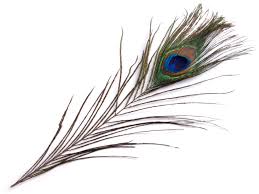      (kuře) řízek ________________		(krása) princezna_________________     (lesk) prsten ________________		(město) úřad ____________________     (modrá) oko ________________ 		(páv) peří _______________________     (Jan) motorka _______________		(maminka) rodiče ________________2) Stupňuj přídavná jména podle zadání:    dlouhý (2. stupeň) ____________________	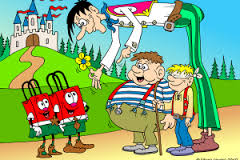     bojácný (2. stupeň) ___________________    těžký (3. stupeň) _____________________        milý (2. stupeň) _____________________    široký (3. stupeň) ____________________    obtížný (2. stupeň) ___________________3) Doplň tabulku. 4) Úkol pro nejrychlejší žáky: Vymyslete alespoň 1 větu, která bude obsahovat některé ze slovních spojení z tabulky.________________________________________________________________________5) Doplň správně koncovky přídavných jmen. 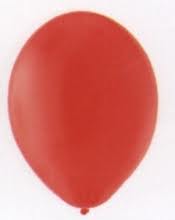 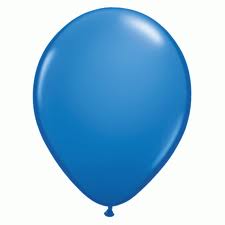 							Hus_				         Ciz_ 						          pero				          žena     Opravdov_									      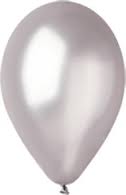 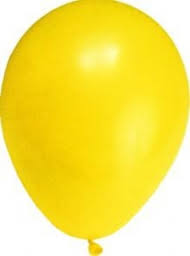 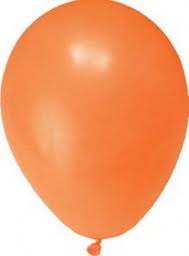          poklad                  Fotbalov_   			               Hol_  				fanoušci 				 stromek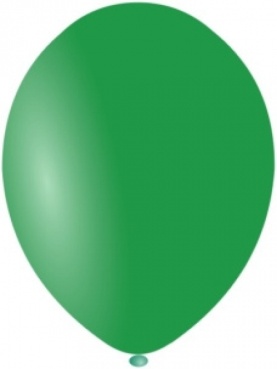 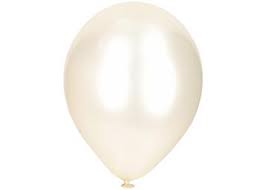 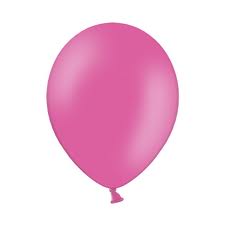 	      				      	           Bíl_				  Zvědav_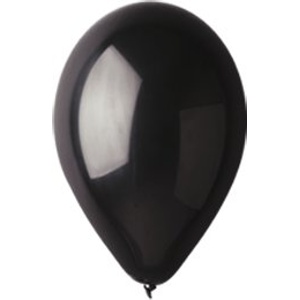 	       Siv_				           tygr				kamarádi                holub	           							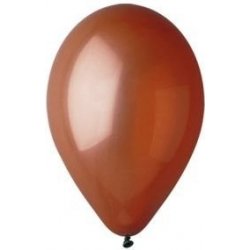 Vyhledej v tabulce přídavná jména.________________________________________________________________________________________________________________________________________________________________________________________________________________________________________________________________RodČísloPádVzors dlouhými kalhotaminejhlubší jezeroo starším mužiz většího městaKRÁSNÝLOÍMNS	BÁNOVÁSĚÁVONILAMIKÝKSŽARPULKCŘÉPÁVÍQNÝZTONDOVOÉU